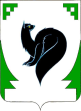 ХАНТЫ – МАНСИЙСКИЙ АВТОНОМНЫЙ ОКРУГ - ЮГРАТЮМЕНСКАЯ ОБЛАСТЬПРЕДСТАВИТЕЛЬНЫЙ ОРГАН МУНИЦИПАЛЬНОГО ОБРАЗОВАНИЯДУМА ГОРОДА МЕГИОНАРЕШЕНИЕ «_18_» _декабря____ 2020 года 						                         № _37_О бюджете городского округа Мегион Ханты-Мансийского автономного округа-Югры на 2021 год и плановый период 2022 и 2023 годов		Рассмотрев проект решения Думы города Мегиона «О бюджете городского округа Мегион Ханты-Мансийского автономного округа – Югры на 2021 год и плановый период 2022 и 2023 годов», в соответствии с Бюджетным кодексом Российской Федерации, руководствуясь статьями 19, 49, 52 устава города Мегиона, Дума города Мегиона РЕШИЛА:1. Утвердить основные характеристики бюджета городского округа Мегион Ханты-Мансийского автономного округа – Югры (далее также – городской округ) на 2021 год:1) прогнозируемый общий объем доходов бюджета городского округа в сумме 4 594 871,7 тыс. рублей согласно приложению 1 к настоящему решению;2) общий объем расходов бюджета городского округа в сумме 4 719 917,6 тыс. рублей;3) дефицит бюджета городского округа в сумме 125 045,9 тыс. рублей;4) верхний предел муниципального внутреннего долга городского округа на 1 января 2022 года в сумме 125 045,9 тыс. рублей, в том числе, верхний предел долга по муниципальным гарантиям городского округа в сумме 0,00 тыс. рублей;5) предельный объем муниципального внутреннего долга городского округа в сумме 625 229,9 тыс. рублей;6) объем расходов на обслуживание муниципального внутреннего долга городского округа в сумме 4 177,0 тыс. рублей. 2. Утвердить основные характеристики бюджета городского округа на плановый период 2022 и 2023 годов:1) прогнозируемый общий объем доходов бюджета городского округа на 2022 год в сумме 4 853 074,3 тыс. рублей и на 2023 год в сумме 4 650 806,1 тыс. рублей согласно приложению 2 к настоящему решению;2) общий объем расходов бюджета городского округа на 2022 год в сумме 4 979 003,2 тыс. рублей и на 2023 год в сумме 4 775 808,5 тыс. рублей, в том числе, условно утвержденные расходы на 2022 год в сумме 47 594,1 тыс. рублей и на 2023 год в сумме 94 678,6 тыс. рублей;3) дефицит бюджета городского округа на 2022 год в сумме 125 928,9 тыс. рублей и на 2023 год в сумме 125 002,4 тыс. рублей;4) верхний предел муниципального внутреннего долга городского округа на 1 января 2023 года в сумме 125 928,9 тыс. рублей и на 1 января 2024 года в сумме 125 002,4 тыс. рублей, в том числе, предельный объем обязательств по муниципальным гарантиям городского округа на 1 января 2023 года в сумме 0,00 тыс. рублей и на 1 января 2024 года в сумме 0,00 тыс. рублей;5) предельный объем муниципального внутреннего долга городского округа на 2022 год в сумме 629 644,6 тыс. рублей и на 2023 год в сумме 625 012,0 тыс. рублей;6) объем расходов на обслуживание муниципального внутреннего долга городского округа на 2022 год в сумме 4 177,0 тыс. рублей и на 2023 год в сумме 4 177,0 тыс. рублей.3. В соответствии с пунктом 2 статьи 184.1 Бюджетного кодекса Российской Федерации и пунктом 1 статьи 2 Закона Ханты-Мансийского автономного округа – Югры «О бюджете Ханты-Мансийского автономного округа – Югры на 2021 год и на плановый период 2022 и 2023 годов» руководствоваться нормативами распределения доходов между бюджетом Ханты-Мансийского автономного округа – Югры, бюджетом территориального фонда обязательного медицинского страхования Ханты-Мансийского автономного округа – Югры и бюджетами муниципальных образований Ханты-Мансийского автономного округа – Югры на 2021 год и на плановый период 2022 и 2023 годов согласно приложению 3 к вышеуказанному Закону.4. В соответствии с пунктом 2 статьи 2 Закона Ханты-Мансийского автономного округа – Югры «О бюджете Ханты-Мансийского автономного округа – Югры на 2021 год и на плановый период 2022 и 2023 годов» руководствоваться дифференцированными нормативами отчислений в бюджет города от акцизов на автомобильный и прямогонный бензин, дизельное топливо, моторные масла для дизельных и (или) карбюраторных (инжекторных) двигателей, производимых на территории Российской Федерации на 2021 год и на плановый период 2022 и 2023 годов согласно приложениям 4 и 5 к вышеуказанному Закону.5. Утвердить перечень главных администраторов доходов бюджета городского округа Мегион Ханты-Мансийского автономного округа – Югры согласно приложению 3 к настоящему решению.6. Утвердить перечень главных администраторов источников финансирования дефицита бюджета городского округа Мегион Ханты-Мансийского автономного округа – Югры согласно приложению 4 к настоящему решению.  7. Главные администраторы доходов бюджета городского округа по согласованию с департаментом финансов администрации города Мегиона вправе наделить подведомственные им муниципальные казенные учреждения отдельными полномочиями главных администраторов доходов бюджета городского округа путем издания правовых актов.8. Установить, что органом, уполномоченным на обеспечение обмена информацией по лицевым счетам между Управлением Федерального казначейства по Ханты-Мансийскому автономному округу – Югре и главными администраторами доходов бюджета городского округа, является департамент финансов администрации города Мегиона.9. Открытие и ведение лицевых счетов муниципальных учреждений, предприятий, созданных на базе имущества, находящегося в муниципальной собственности городского округа, а также автономных некоммерческих организаций, осуществляется в департаменте финансов администрации города Мегиона в установленном им порядке. 10. Утвердить распределение бюджетных ассигнований по разделам, подразделам, целевым статьям (муниципальным программам городского округа и непрограммным направлениям деятельности), группам и подгруппам видов расходов классификации расходов бюджета городского округа Мегион Ханты-Мансийского автономного округа – Югры:1) на 2021 год согласно приложению 5 к настоящему решению;2) на плановый период 2022 и 2023 годов согласно приложению 6 к настоящему решению.11. Утвердить распределение бюджетных ассигнований по целевым статьям (муниципальным программам городского округа и непрограммным направлениям деятельности), группам и подгруппам видов расходов классификации расходов бюджета городского округа Мегион Ханты-Мансийского автономного округа – Югры:1) на 2021 год согласно приложению 7 к настоящему решению;2) на плановый период 2022 и 2023 годов согласно приложению 8 к настоящему решению.12. Утвердить распределение бюджетных ассигнований по разделам, подразделам классификации расходов бюджета городского округа Мегион Ханты-Мансийского автономного округа – Югры:1) на 2021 год согласно приложению 9 к настоящему решению;2) на плановый период 2022 и 2023 годов согласно приложению 10 к настоящему решению.13. Утвердить ведомственную структуру расходов бюджета городского округа Мегион Ханты-Мансийского автономного округа – Югры, в том числе, в её составе перечень главных распорядителей средств бюджета городского округа Мегион:1) на 2021 год согласно приложению 11 к настоящему решению;2) на плановый период 2022 и 2023 годов согласно приложению 12 к настоящему решению.14. Утвердить источники внутреннего финансирования дефицита бюджета городского округа Мегион Ханты-Мансийского автономного округа – Югры:1) на 2021 год согласно приложению 13 к настоящему решению;2) на плановый период 2022 и 2023 годов согласно приложению 14 к настоящему решению. 15. Утвердить программу муниципальных внутренних заимствований городского округа Мегион Ханты-Мансийского автономного округа – Югры:1) на 2021 год согласно приложению 15 к настоящему решению;2) на плановый период 2022 и 2023 годов согласно приложению 16 к настоящему решению.16. Утвердить общий объем бюджетных ассигнований на исполнение публичных обязательств городского округа Мегион Ханты-Мансийского автономного округа – Югры:1) на 2021 год в сумме 299 969,2 тыс. рублей;2) на 2022 год в сумме 250 865,8 тыс. рублей;3) на 2023 год в сумме 273 962,9 тыс. рублей.17.Утвердить объем бюджетных ассигнований дорожного фонда городского округа Мегион Ханты-Мансийского автономного округа – Югры:1) на 2021 год в сумме 35 639,8 тыс. рублей;2) на 2022 год в сумме 36 079,8 тыс. рублей;3) на 2023 год в сумме 36 579,8 тыс. рублей. 18.	Утвердить объем межбюджетных трансфертов, получаемых из других бюджетов бюджетной системы Российской Федерации:1) на 2021 год в сумме 3 243 199,6 тыс. рублей;2) на 2022 год в сумме 3 503 039,8 тыс. рублей;3) на 2023 год в сумме 3 310 036,7 тыс. рублей.19. Утвердить в составе расходов бюджета городского округа резервный фонд администрации города Мегиона:1) на 2021 год в сумме 1 000,0 тыс. рублей;2) на 2022 год в сумме 0,0 тыс. рублей;3) на 2023 год в сумме 1 000,0 тыс. рублей. 20.Установить, что в бюджете городского округа Мегион Ханты-Мансийского автономного округа – Югры на 2021 год и плановый период 2022 и 2023 годов зарезервированы бюджетные ассигнования на:реализацию инициативных проектов, формируемых, в том числе, с учетом объемов инициативных платежей и (или) межбюджетных трансфертов из бюджета Ханты-Мансийского автономного округа-Югры, предоставленных в целях финансового обеспечения соответствующих расходных обязательств муниципального образования на 2021 год в сумме 2 000 тыс. рублей, на 2022 год в сумме 1 500,0 тыс. рублей и на 2023 год в сумме 1 500,0 тыс. рублей;исполнение судебных актов по искам к муниципальному образованию городской округ Мегион Ханты-Мансийского автономного округа-Югры о взыскании денежных средств за счет средств бюджета городского округа на 2021 год в сумме 1 000,0 тыс. рублей.21. Предоставить право администрации города Мегиона привлекать из бюджета Ханты-Мансийского автономного округа – Югры бюджетные кредиты, кредиты от кредитных организаций для финансирования дефицита бюджета городского округа, для покрытия временных кассовых разрывов, возникающих при исполнении бюджета текущего финансового года.    22. Установить, что в соответствии со статьей 78 Бюджетного кодекса Российской Федерации в бюджете городского округа на 2021 год и плановый период 2022 и 2023 годов предусмотрены субсидии:1) юридическим лицам (за исключением субсидий муниципальным учреждениям), индивидуальным предпринимателям, а также физическим лицам – производителям товаров, работ, услуг, в случаях, установленных приложением 17 к настоящему решению.  Порядок предоставления субсидий, предусмотренных приложением 17 к настоящему решению, за исключением субсидий, предоставляемых за счет субвенций, поступивших из других бюджетов бюджетной системы Российской Федерации в соответствии с решениями органов государственной власти Российской Федерации и органов государственной власти Ханты-Мансийского автономного округа – Югры, устанавливается муниципальными правовыми актами администрации города, принимаемыми в соответствии с настоящим решением и общими требованиями, установленными Правительством Российской Федерации;   2) юридическим лицам (за исключением муниципальных учреждений), индивидуальным предпринимателям, физическим лицам в виде грантов, предоставляемых на конкурсной основе.  Субсидии предоставляются в соответствии с муниципальными правовыми актами администрации города Мегиона.  Объем бюджетных ассигнований на их предоставление отражен по мероприятиям муниципальных программ по коду видов расходов 630 «Субсидии некоммерческим организациям (за исключением государственных (муниципальных) учреждений)» в составе приложений 5, 7, 11 к настоящему решению.  23. Установить, что в соответствии со статьей 78.1 Бюджетного кодекса Российской Федерации субсидии негосударственным социально ориентированным некоммерческим организациям (за исключением субсидий муниципальным учреждениям) предоставляются в целях финансового обеспечения (возмещения затрат) оказания общественно полезных услуг.  Субсидии предоставляются в соответствии с муниципальными правовыми актами администрации города Мегиона.  Объем бюджетных ассигнований на их предоставление отражен по мероприятиям муниципальных программ по коду видов расходов 630 «Субсидии некоммерческим организациям (за исключением государственных (муниципальных) учреждений)» в составе приложений 5, 7, 11 к настоящему решению. 24. Юридическим лицам, индивидуальным предпринимателям и физическим лицам – производителям товаров (работ, услуг), некоммерческим организациям, не являющимся казенными учреждениями в департаменте финансов администрации города Мегиона:1) открываются лицевые счета для перечисления предоставляемых им субсидий из бюджета городского округа;2) не открываются лицевые счета для перечисления предоставляемых им субсидий из бюджета городского округа в случае возмещения недополученных доходов и (или) возмещения фактически понесенных затрат, в том числе в связи с производством (реализацией) товаров, выполнением работ, оказанием услуг.25. Администрация города Мегиона не вправе принимать решения, приводящие к увеличению в 2021 году численности работников органов местного самоуправления (за исключением случаев принятия решений по перераспределению полномочий или наделению ими) и работников муниципальных учреждений городского округа (за исключением случаев принятия решений по перераспределению полномочий или наделению ими, по вводу (приобретению) новых объектов капитального строительства). 26. Установить приоритетные направления расходов средств местного бюджета городcкого округа в случае невыполнения доходной части бюджета городского округа в 2021 году:1)оплата труда и начисления на выплаты по оплате труда;2)оплата коммунальных услуг;3)публичные обязательства.Финансирование иных расходов производится пропорционально поступающим в бюджет городского округа доходам.  27.  Доходы, поступающие в 2021 году сверх сумм, утвержденных настоящим решением, в первоочередном порядке будут направлены на финансирование приоритетных направлений расходов, обеспечивающих повышение уровня и качества жизни населения города, доступности муниципальных услуг и функций.            28. Установить, что муниципальные правовые акты муниципального образования, влекущие дополнительные расходы за счет средств бюджета городского округа, а также сокращающие доходную базу, принимаются и реализуются только при наличии соответствующих источников дополнительных поступлений в бюджет городского округа и (или) при сокращении расходов по конкретным статьям бюджета городского округа после внесения соответствующих изменений в настоящее решение.            29. Установить, что остатки средств местного бюджета городского округа на 01.01.2021 направляются в 2021 году на увеличение бюджетных ассигнований на оплату заключенных муниципальных контрактов на поставку товаров, выполнение работ, оказание услуг, подлежавших в соответствии с условиями этих муниципальных контрактов оплате в 2020 финансовом году, в объеме, не превышающем сумму остатка не использованных бюджетных ассигнований 2020 года. 30. Департамент финансов администрации города Мегиона в соответствии с пунктом 2 статьи 20 Бюджетного кодекса Российской Федерации в случаях изменения состава и (или) функций главных администраторов доходов бюджета, а также принципов назначения и присвоения структуры кодов классификации доходов,  вправе вносить изменения в перечень главных администраторов доходов бюджета и в состав закрепленных за ними кодов классификации доходов бюджета на основании приказа департамента финансов администрации города без внесения изменений в настоящее решение. Департамент финансов администрации города Мегиона в соответствии с пунктом 2 статьи 23 Бюджетного кодекса Российской Федерации в случаях изменения состава и (или) функций главных администраторов источников финансирования дефицита бюджета, а также принципов назначения и присвоения структуры кодов классификации источников финансирования дефицита бюджета,  вправе вносить изменения в перечень главных администраторов источников финансирования дефицита бюджета и в состав закрепленных за ними кодов классификации источников финансирования дефицита бюджета на основании приказа департамента финансов администрации города без внесения изменений в настоящее решение.	Руководитель финансового органа в соответствии с пунктом 8 статьи 217 Бюджетного кодекса Российской Федерации, пунктом 11 раздела 4 Положения об отдельных вопросах организации и осуществлении бюджетного процесса в городском округе, утвержденного решением Думы города Мегиона от 30.11.2012 №306 вправе вносить в 2021 году изменения в показатели сводной бюджетной росписи бюджета городского округа 2021- 2023 годов без внесения изменений в настоящее решение по следующим дополнительным основаниям:    1) перераспределение бюджетных ассигнований по соответствующим кодам классификации расходов бюджета городского округа в целях обеспечения условий (в том числе, обеспечение доли софинансирования) предоставления межбюджетных трансфертов, имеющих целевое назначение;   2) перераспределение бюджетных ассигнований, предусмотренных главным распорядителям средств бюджета городского округа по соответствующим кодам классификации расходов бюджета на проведение отдельных мероприятий в рамках муниципальных программ городского округа;3) перераспределение бюджетных ассигнований, предусмотренных главным распорядителям бюджетных средств на предоставление муниципальным бюджетным и автономным учреждениям городского  округа субсидий на финансовое обеспечение выполнения муниципального задания на оказание муниципальных услуг (выполнение работ) и субсидий на цели, не связанные с финансовым обеспечением выполнения муниципального задания, между разделами, подразделами, целевыми статьями, подгруппами видов расходов классификации расходов бюджетов; 4) перераспределение бюджетных ассигнований между муниципальными программами, подпрограммами (мероприятиями) муниципальных программ городского округа, а также между их исполнителями на функционирование органов администрации города, связанное с созданием, ликвидацией и реорганизацией (передачей полномочий), изменением типа муниципальных учреждений;  5) уменьшение бюджетных ассигнований на сумму, израсходованную получателями бюджетных средств незаконно или не по целевому назначению, по предписаниям контрольных органов Ханты-Мансийского автономного округа-Югры, Контрольно-счетной палаты города Мегиона;   6) изменение бюджетной классификации расходов бюджета городского округа без изменения целевого направления средств;  7) изменение бюджетной классификации в целях осуществления расходов по предупреждению распространения новой коронавирусной инфекции (COVID-19) в период введения в Ханты-Мансийском автономном округе – Югре режима повышенной готовности или чрезвычайной ситуации, связанной с риском распространения новой коронавирусной инфекции (COVID-19); 8) распределение бюджетных ассигнований, зарезервированных в составе утвержденных пунктом 20 настоящего решения по муниципальным программам и непрограммным направлениям расходам бюджета городского округа.31. Администрация города Мегиона вправе заключать соглашения о реструктуризации долговых обязательств (задолженности) юридических лиц перед бюджетом городского округа в соответствии с федеральным законодательством Российской Федерации, законодательством Ханты-Мансийского автономного округа – Югры и муниципальными правовыми актами городского округа.32. Разрешить администрации города Мегиона осуществлять списание признанной безнадежной к взысканию задолженности перед бюджетом городского округа:1) по средствам, выданным на возвратной основе, процентам за пользование ими, пеням и штрафам;2) по иным обязательствам юридического лица, индивидуального предпринимателя без образования юридического лица и физического лица;3) по неналоговым платежам в части, подлежащей зачислению в бюджет городского округа.Списание задолженности осуществляется в соответствии с порядком, установленным муниципальным правовым актом администрации города Мегиона. 33. Установить, что заключение бюджетополучателями договоров, муниципальных контрактов, принятие иных бюджетных обязательств, исполнение которых осуществляется за счет средств бюджета городского округа, производится в пределах утвержденных лимитов бюджетных обязательств в соответствии с ведомственной структурой расходов, функциональной и экономической классификацией расходов бюджета городского округа.           Принятие бюджетополучателями бюджетных обязательств, сверх утвержденных решением Думы города Мегиона «О бюджете городского округа город Мегион Ханты-Мансийского автономного округа-Югры на 2021 год и плановый период 2022 и 2023 годов» не допускается.          34. Настоящее решение вступает в силу после его официального опубликования и применяется с 1 января 2021 года.Председатель Думы города Мегиона                 __________________А.А.Алтаповг.Мегион«____»________2020             Исполняющий обязанности             главы города Мегиона            ___________________И.Г.Алчинов             г.Мегион            «____»________2020